Year 7 English Writing a text response booklet for Two Wolves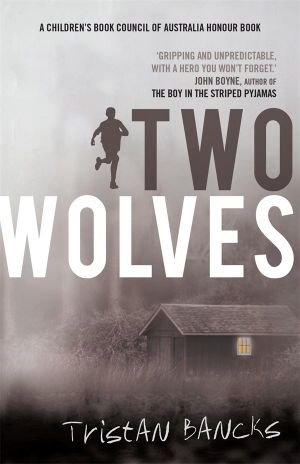 LI: How to use evidence in a text response essayIn a text response essay evidence is essential. It is expected that every paragraph has a minimum of one quote from the text. Key points to remember for using evidence in a text response essay.Ensure the quote you select matches the ideas you are exploring in your paragraphYou don’t need to use the entire quote. If you are starting the quote half way through use… before the quote.Always use quotations marks to indicate a quoteDo not make up quotes.Do not write quotes in different colours or highlight quotes.Explain the quote:When you are explaining the quote you telling who is saying what, or where they are to create context around the quote.Practice putting a quotes into a sentence and analysing it:Quote: “You want me to put a nappy on you? Just hit it with your shoe.” Page 49Explain the quote: Who is speaking? When is the action happening? What is happening?Rays says “You want me to put a nappy on you? Just hit it with your shoe” (page 49) when Ben screams at seeing spiders in the cabin.Analyse the quote: What does this demonstrate about the relationship between Ben and his father?This demonstrates that Ray thinks that Ben is not being mature and that he makes fun of him for reacting like a normal 13 year-old.Fill in this worksheet and re-write the complete analysis in your Red Writing Notebook.Quote: ‘They were more of a dinner-in-front-of-the-tv, key’s-under-the-mat-, if-you-want-breakfast-make-it-yourself kind of family.’ Page 10Explain the quote: Who is thinking this? Ben thinks_____________________________________________________________________________________________________________________________________________________________________Explanation: What does this highlight about Ben’s family?Analyse the quote: This highlights how  ____________________________________________________________________________________________________________________________________________Quote: ‘She knew he was paranoid about his weight because he’d told her the things kids said at school.’ P19Explanation: Who thinks/says/calls? When does this happen?Ben thinks______________________________________________________________________________when __________________________________________________________________________________Analyse the quote: What does this demonstrate/highlight/illustrate?This demonstrates that _________________________________________________________________________________________________________________________________________________________Quote: ‘For the first time ever, Ben did not ask a question.’ page 33Explanation: Who thinks/says/calls? When does this happen?Ben thinks ______________________________________________________________________________when__________________________________________________________________________________Analyse the quote: What does this demonstrate/highlight/illustrate?This demonstrates _______________________________________________________________________________________________________________________________________________________________Quote: ‘I am me. But, if I’m me, then who are mum and dad? Who are James and Gus? Are they ‘me,’ too? They think they’re ‘me’. They call themselves ‘I’ just like I do. So how am I different? I’m in a different body but are we the same thing somehow?’ page 35 Remember: you don’t need to include the whole quote. What can you re-write in your own words? Include only a short section of this quote for the rest.Explanation: Who thinks/says/calls? When does this happen?______________________________________________________________________________________________________________________________________________________________________________Analyse the quote: What does this demonstrate/highlight/illustrate?______________________________________________________________________________________________________________________________________________________________________________Quote: ‘He needed to ‘man up,’ like dad always said.’ Page 43Explanation: Who thinks/says/calls? When does this happen?______________________________________________________________________________________________________________________________________________________________________________Analyse the quote: What does this demonstrate/highlight/illustrate?______________________________________________________________________________________________________________________________________________________________________________Quote: “He scanned the ground for snakes, every cell in his body pleading to return to the car.” Page Explanation: Who thinks/says/calls? When does this happen?______________________________________________________________________________________________________________________________________________________________________________Analyse the quote: What does this demonstrate/highlight/illustrate?______________________________________________________________________________________________________________________________________________________________________________‘He needed to ‘man up,’ like dad always said.’ Page 43Explanation: Who thinks/says/calls? When does this happen?______________________________________________________________________________________________________________________________________________________________________________Analyse the quote: What does this demonstrate/highlight/illustrate?______________________________________________________________________________________________________________________________________________________________________________‘He had never spent time in the bush, had never left the suburbs. He did not want to go to the creek. The wilderness was his enemy’. (p.64)Explanation: Who thinks/says/calls? When does this happen?______________________________________________________________________________________________________________________________________________________________________________Analyse the quote: What does this demonstrate/highlight/illustrate?______________________________________________________________________________________________________________________________________________________________________________‘Nature was real and true and terrible.’ (p.67) Explanation: Who thinks/says/calls? When does this happen?______________________________________________________________________________________________________________________________________________________________________________Analyse the quote: What does this demonstrate/highlight/illustrate?______________________________________________________________________________________________________________________________________________________________________________TEEL Paragraph Topic: How does the author create nature as a challenging setting? Paragraph sampleVocabulary:Challenging: harsh, hard, difficult, tough, demandingEnvironment: place, setting, surroundings, scenery, terrain, conditions, circumstancesTopic Sentence: What is this paragraph about? What are you going to be talking about in this essay?Throughout the novel Two Wolves (novel title) the author Tristan Bancksreveals (emphasises/ reveals/ represents/ portrays) nature as tough and demanding. Explanation: Explain your argument? How does the author create nature as a challenging setting?The author creates nature as a challenging setting by showing that Ben finds nature threatening as he is scared of forest sounds, and is worried about the threats that forest animals face.Evidence: What evidence do you have to support your explanation? Paraphrase the evidence into your own words and use quotes minimally. Use this model for your sentence starter: [Character name] says/thinks/calls.Ben thinks that “The cabin had a sickening stench of mould and dead things.” This highlights that Ben thinks the cabin is a place that symbolises death and is a threat.Linking sentence: Summarise your argument and how it connects to the essay questionTherefore we can see that Bancks has shown that nature is threatening to Ben because of his familiar experience of suburbia and creature comforts, while the cabin is challenging because of its physical demands.Putting it all together into one paragraph:Throughout the novel Two Wolves the author Tristan Bancks reveals nature as tough and demanding. The author creates nature as a challenging setting by showing that Ben finds nature threatening as he is scared of forest sounds, and is worried about the threats that forest animals face. Ben thinks that “The cabin had a sickening stench of mould and dead things.” This highlights that Ben thinks the cabin is a place that symbolises death and a threat. Therefore, we can see that Bancks has shown that nature is threatening to Ben because of his familiar experience of suburbia and creature comforts, while the cabin is challenging because of its physical demands.TEEL Paragraph Topic: How does the author create nature as a challenging setting?Vocabulary:Challenging: harsh, hard, difficult, tough, demandingEnvironment: place, setting, surroundings, scenery, terrain, conditions, circumstancesTopic Sentence: What is this paragraph about? What are you going to be talking about in this paragraph?Throughout the novel_________________________ (novel title) the author__________________ ___________________________________________ (emphasises/ reveals/ represents/ portrays)nature as _____________________________________________________________________.Explanation: Explain your argument? How does the author create nature as a challenging setting?The author creates nature as a challenging setting by_____________________________________________________________________________________________________________________________________________________________________________________________________________________________________________________________________________Evidence: What evidence do you have to support your explanation? Paraphrase the evidence into your own words and use quotes minimally. Use this model for your sentence starter: [Character name] says/thinks/calls.__________________________________________________________________________________________________________________________________________________________________________________________________________________________________________This highlights how___________________________________________________________________________________________________________________________________________________________________________________________________________________________Linking sentence: Summarise your argument and how it connects to the essay questionTherefore we can see that____________________________________________________________________________________________________________________________________________________________________________________________________________________TEEL Paragraph Topic: How does Ben find his home environment challenging as a setting?Adjectives to describe Ben’s family: ___________________________________________________________________________________________________________________________Explanation: Explain your argument? How does the author present Ben’s home as a challenging setting?The author demonstrates that home is a challenging setting by______________________________________________________________________________________________________________________________________________________________________________________________________________________________________________________________________Evidence: What evidence do you have to support your explanation? Paraphrase the evidence into your own words and use quotes minimally. Use this model for your sentence starter: ________________________[Character name] says/thinks/calls.__________________________________________________________________________________________________________________________________________________________________________________________________________________________________________This highlights how___________________________________________________________________________________________________________________________________________________________________________________________________________________________Linking sentence: Summarise your argument and how it connects to the essay questionAs a consequence___________________________________________________________________________________________________________________________________________________________________________________________________________________________TEEL Paragraph Topic: What is a character that Ben finds difficult/challenging?Adjectives to describe how a family should behave toward you:Grandparents: Wise, truthful, caring, helpful, kind, nice, tell stories, courageous, affectionate, funny, quiet, awkward, boring, Parents: Protective, strict, affectionate, caring, bossy, cranky, be disciplinarians, show love, embarrassing, hardworking, spend time with you, overprotective, Brothers and sisters	: Annoying, selfish, mean, loud, loving, safe, caring, understanding, funny and fun, hyper, careless, bossyChallenging synonyms: demanding, testing, taxing, exacting, stretching, difficult, tough, hard, heavy, stiff, formidable, onerous, arduous, laborious, burdensome, strenuous, gruellingTopic Sentence: What is this paragraph about? Who is the character that is challenging and how has the author demonstrated this?Tristan Bancks (emphasises/highlights/shows/portrays) ______________________ as a  _________________________________(harsh/demanding/tough/challenging/difficult) character (when/through/by)_____________________________________________________________________________________________________________________________________________Explanation: Explain your argument? In what ways does this character impact on Ben? Use a synonym for challenging and vary your vocabulary.________________________________________________________________________________________________________________________________________________________________________________________________________________________________________________________________________________________________________________________Evidence: What evidence do you have to support your explanation? Paraphrase the evidence into your own words and use quotes minimally. Use this model for your sentence starter: [Character name] ________________(says/thinks/calls)_____________________________________________________________________________________________________________________________________________________________________________________________This_____________________(demonstrates/illustrates/highlights)_____________________________________________________________________________________________________________________________________________________________________________________Linking sentence: Summarise your argument and how it connects to the essay questionAs a consequence __________________________________________________________________________________________________________________________________________________________________________________________________________________________Red notebook activity: Paste this on the left hand side of your notebook and re-write the paragraph on your right.Two Wolves Introduction ScaffoldEssay topic: Two Wolves is a novel about the challenges a young boy can face when growing up. Discuss the challenges that Ben faces in Two Wolves. Suggested length: 300+ wordsGeneral statement: Example: Throughout the novel Two Wolves the author Tristan Bancks explores Ben’s conflict with his conscience and his loyalty to his family.Throughout the novel (text name) ___________________________________________ the author ________________________ ________________(analytic verb) ___________________ (basic idea)__________________________________________________________________.Choose one analytical verb (explores/highlights/ questions/ transforms/ exposes/ focuses/ reveals/ discusses) Choose one basic idea (growing up/ identity/ survival/ family/ justice/ nature/ loyalty/ conflict/ courage/ hope/ conscience)Contention: Re-write the topic into your own words exchanging the key words with synonyms in the box below. Write the contention as a statement that you will be arguing.Essay topic: Two Wolves is a novel about the challenges a young boy can face when growing up. Discuss the challenges that Ben faces in Two Wolves.challenge synonyms: difficult, tough, demanding, painful, formidable, not easy, demanding, burdensome, wearisome, problematicgrowing up synonyms: maturing, developing, evolving, flourishing, establishingExample: Two Wolves is about the many burdensome challenges Ben faces as he matures._______________________________________________________________________________________________________________________________________________________________________________________________________________________________________________________________3 supporting arguments/reasons-what are the three arguments in your essay. Each argument will be one paragraph. Write as a statement that explains what your paragraph will be about.Example: Firstly, Ben faces the challenges of being in nature which is outside of his familiar suburban comfort zone.Firstly,_____________________________________________________________________________________________________________________________________________________________Secondly, __________________________________________________________________________________________________________________________________________________________Thirdly,____________________________________________________________________________________________________________________________________________________________Paste this scaffold into your Red Notebook on the left-hand side, and re-write your paragraph on the right-hand side.Scaffolds for Modified studentsTEEL Paragraph Topic: What is a character that Ben finds difficult/challenging? Adjectives to describe how a family should behave toward you:Parents: Protective, strict, affectionate, caring, bossy, cranky, be disciplinarians, show love, embarrassing, hardworking, spend time with you, overprotective, Challenging synonyms: demanding, testing, taxing, exacting, exigent, searching; stretching, exciting, stimulating, inspiring, energizing, inspirational; difficult, tough, hard, heavy, stiff, formidable, onerous, arduous, laborious, burdensome, strenuous, gruellingTopic Sentence: What is this paragraph about? Who is the character that is challenging and how has the author demonstrated this?Tristan Bancks portrays Ray______________________ as a harsh character because we usually expect a father would be__________________________________________________________whereas Ray is_____________________________________________________________________________________________________________________________________________Explanation: Explain your argument? In what ways does this character impact on Ben? Use a synonym for challenging and vary your vocabulary.Ray is always demanding that Ben ________________________________________________________________________________________________________________________________This makes Ben feel ___________________________________________________________________________________________________________________________________________Evidence: Copy the evidence below into your paragraph.Ben thinks that ‘He needed to ‘man up’” when they arrived at the cabin and he needed to go in with his father. This demonstrates that Ray’s expectations of Ben are to be more like him, which is aggressive and manly.Linking sentence: Summarise your argument and how it connects to the essay questionAs a consequence __________________________________________________________________________________________________________________________________________________________________________________________________________________________Red notebook activity: Paste this on the left hand side of your notebook and re-write the paragraph on your right.TEEL Paragraph Topic: How does the author create home as a challenging setting for Ben?Vocabulary:Adjectives to describe home:  isolated, lonely, has to be independent, dilapidated, messy, untidy, neglected, damaged Environment: place, setting, surroundings, scenery, terrain, conditions, circumstancesTopic Sentence: What is this paragraph about? What are you going to be talking about in this paragraph?In the beginning of the novel Ben’s home life is characterised as_________________________________________________________________________________________________________because_____________________________________________________________________________________________________________________________________________________Explanation: Explain your argument? How does the author create home as a challenging setting?The author demonstrates that home is a challenging setting by_____________________________________________________________________________________________________________________________________________________________________________________________________________________________________________________________________Evidence: What evidence do you have to support your explanation? Paraphrase the evidence into your own words and use quotes minimally. Use this model for your sentence starter: Ben thinks his family is “…more of a dinner-in-front-of-the-tv, key’s-under-the-mat-, if-you-want-breakfast-make-it-yourself kind of family.” This highlights how Ben’s family is not very close and that Olive and Ben don’t spend much time with their parents, or with each other.Linking sentence: Summarise your argument and how it connects to the essay questionFor this reason______________________________________________________________________________________________________________________________________________________________________________________________________________________________Sentence starters[Character name] says…[Character name] thinks…[Character name] calls…WhenAsDuringWhileSentence startersQuotesFollow up analysis[Character name] demonstrates…[Character name] shows us that they are…when…[Character name] highlights their…[Character name] illustrates that they are…when…This demonstrates…These words illustrate…This highlights how…